1 NAMNET PÅ ÄMNET/BEREDNINGEN OCH BOLAGET/FÖRETAGET1.1 ProduktbeteckningVarumärkesnamn:	Bis Handysept ProCAS nr/EU nr:	Inte tillämpligt, produkten är en blandning1.2 Identifierade användningar av blandningen och användningar som det avråds frånAvsedd användning:	Alkoholbaserat ämne för handdesinfektionAnvändning som det avråds från:	 Andra metoder än som handdesinfektion avråds det ifrån1.3 Tillverkare och leverantör, även ansvariga för säkerhetsdatabladetFöretagsnamn:	Saponia d.d.Adress:	M. Gupca 2, Osijek, KroatienTelefon:	+385 31 513 513Fax:	+385 31 513 103Mail:	marijana.marinovic@saponia.hrLeverantör: 	Plivit Trade ABAdress:	Lucernavägen 10, 593 50 VästervikTel:	+46 490 21910; Fax: +46 490 21922; Mob: +46 70 304 88 90Kontaktperson:	Tomas FahlströmMail:	tomas.fahlstrom@plivit-trade.com1.3. Nödnummer: 	Giftinformationscentralen 112_________________________________________________________________________________________2 FAROIDENTIFIERING2.1 Klassificering	2.1.1 CLP/ GHS-klassificering	Faroklass och kategori: Faroangivelser (H; EUH)	Brandfarliga vätskor kategori 2:		H225: Mycket brandfarliga vätska och ånga2.2 Märkningsuppgifter	Faropiktogram:	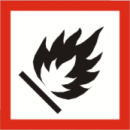 	Signalord:	Fara	Faroangivelse (H):	H225; Mycket brandfarlig vätska och ånga	Skyddsangivelser (P):	P101: Ha förpackningen eller etiketten till hands om du måste söka läkarvård.		P102: Förvaras oåtkomligt för barn.		P211: Spreja inte över öppen låga eller amdra amtändningskällor.		P261: Undvik andas in ångor/spej.		P271: Används endast utomhus eller i väl ventilerade utrymmen.	P301 + P310: VID FÖRTÄRING: Kontakta genast GIFTINFORMATIONSCENTRALEN/läkare.P305 + P351 + P338: VID KONTAKT MED ÖGONEN: Sköjlförsiktigt med vatten i flera minuter. Ta ur eventuella kontaktlinser om det går lätt. Fortsätt att skölja.2.3 Andra faror:	Inga om produkten används på lämpligt sätt._________________________________________________________________________________________3 SAMMANSÄTTNING/INFORMATION OM BESTÅNDSDELAR3.1 Ämne:	Inte tillämpligt3.2 BlandningFarliga beståndsdelar:Ytterligare uppgifter finns i avsnitt 16.4 ÅTGÄRDER FÖR FÖRSTA HJÄLPEN4.1 Beskrivning av åtgärder vid första hjälpenVid inandning: 	Inte tillämpligt.Vid kontakt med hud: 	Skölj med vatten. Vid hudirritation, sök läkarhjälp.Vid kontakt med ögon: 	Skölj noggrant med mycket vatten i minst 15 minuter, håll ögonlocken öppna och skaffa omedelbar medicinsk hjälp.Vid förtäring: 		Ta bort produkten från munnen, ge lite vatten att dricka och skaffa omedelbar medicinsk hjälp. Framkalla inte kräkning. 4.2 De mest viktiga symtomen, både akuta och fördröjdaVid inandning:	Inget förväntat.Vid hudkontakt:	Inget förväntat, längre exponering för känsliga individer kan orsaka mild, irriterande och torr hud.Vid kontakt med ögon:	Inget förväntat, direkt kontakt kan orsaka irritation i ögonen.Vid förtäring:		Kan orsaka illamående och kräkningar.4.3 Beskrivning av omedelbar medicinsk behandling och särskild behandling som eventuellt krävs	Inga data tillgängliga._________________________________________________________________________________________5 BRANDBEKÄMPNINGSÅTGÄRDER5.1 Lämpliga släckmedel:	Vattenstråle, skum, koldioxid.5.2 Särskilda faror blandningen kan medföra:	Farliga förbränningsprodukter: Brandfarlig5.3 Råd till brandbekämpningspersonal:	Stanna inte i den brandfarliga zonen utan lämpliga skyddskläder. Andningsutrustning och lämpliga skyddskläder, inklusive handskar och ansiktsskydd._________________________________________________________________________________________6 ÅTGÄRDER VID OAVSIKTLIGA UTSLÄPP6.1 Personliga skyddsåtgärder, skyddsutrustning och åtgärder vid nödsituationer	Säkra att det finns adekvat ventilation. Undvik kontakt med ögonne. Bär lämpliga skyddsglasögon.6.2 Miljöskyddsåtgärder:	Undvik att förorena jord och vatten. Undvik spridning till avlopp.6.3 Metoder och material för inneslutning och sanering:Små kvantiteter som spills: ta upp med absorberande material och skyffla det till en container för avfall. Större spill: Stäng in utspillt ämne, pumpa in i lämplig container.  Detta material måste tas om hand på ett säkert sätt enligt lokal lagstiftning6.4 Hänvisning till andra avsnitt:	Ingen ytterligare information är tillgänglig._________________________________________________________________________________________7 HANTERING OCH LAGRING7.1 Försiktighetsmått för säker hantering	Undvik kontakt med ögon och med inandning. Ät inte, drick eller rök när produkten används. Hantera inte produkten innan säkerhetsåtgärderna har lästs och förståtts.7.2 Förhållanden för säker lagring, inklusive eventuell oförenlighet:	Lagringsförhållanden: Lagra i originalförpackningar i ett svalt utrymme. Håll borta från heta källor, öppna lågor och gnistor och andra antändningskällor.7.3 Specifik slutanvändning: Okänd._________________________________________________________________________________________8 BEGRÄNSNING AV EXPONERINGEN/PERSONLIGT SKYDD8.1 Kontrollparametrar:8.2 Begränsning av exponeringen:	- skydd vid andning: Inte tillämplig.	- skydd för händer: Inte tillämplig.	- skydd för ögonen: Under påfyllning använd ögon-/ansiktsskydd.		- skydd för hud: Inte tillämpligt._________________________________________________________________________________________9 FYSIKALISKA OCH KEMISKA EGENSKAPER9.1 Information om grundläggande fysikaliska och kemiska egenskaper9.2 Övriga uppgifter:	Inga uppgifter._________________________________________________________________________________________10 STABILITET OCH REAKTIVITET10.1 Reaktivitet:	Produkten är brandfarlig.10.2 Kemisk stabilitet: 	Produkten är stabil under normala förhållanden10.3 Risker för farliga reaktioner:	Inga farliga reaktioner kända vid normal användning10.4 Förhållanden att undvikas: Höga temperaturer, upphettning, direkt eld10.5 Oförenliga material: 	Brandsfarliga ämnen10.6 Farliga sönderdelningsprodukter: 	Ingen sönderdelning om produkten används enligt rekommendation._________________________________________________________________________________________11 TOXIKOLOGISK INFORMATION11.1 Information om toxikologiska effekter: 	Akut toxicitet		Akut oral toxicitet (LD50):	Inga data tillgängliga.	Akut dermal toxicitet (LD50):	Inga data tillgängliga.	Akut inandningstoxicitet (LC50): Inga data tillgängliga.	Frätande/irriterandeHudfrätande/irriterande:	Inga data tillgängliga.Allvarlig ögonskada/irritation: IrriterandeSensibilerandeAndnings- eller hudsenisibilerande: Inga data tillgängliga.Kancerogen:	Inga data tillgängliga.Mutagen:	Inga data tillgängliga.Dostoixitet:	Inga data tillgängliga.Reproduktionstoxicitet:	Inga data tillgängliga._________________________________________________________________________________________12 EKOLOGISK INFORMATION12.1 Toxicitet: Inga data tillgängliga.12.2 Persistens och nedbrytbarhet: Inga data tillgängliga.12.3 Bioackumuleringsförmåga: Inga data tillgängliga.12.4 Rörlighet i jord: Inga data tillgängliga.12.5 Resultat PBT- och vBvP-bedömning: Inga data tillgängliga.12.6 Andra skadliga effekter: Inga data tillgängliga._________________________________________________________________________________________13 AVFALLSHANTERING13.1 Avfallsbehandlingsmetoder	13.1.1 Avfallshantering av produkter/ förpackningar (EWC_kod):		200139 Plastförpackning, återvinns som hårdplastÖverbliven produkt lämnas som farligt avfall	13.1.2 Vid spill:	Undvik spill till avlopp, vattendrag och mark. Överbliven produkt ska inte hällas ut i avloppet. Avfallshantering ska göras utföras enligt lokala eller nationella föreskrifter	13.1.3 Rekommendationer för förpackningen: 	Helt tömd förpackning kan återvinnas_________________________________________________________________________________________ 14 TRANSPORTINFORMATION14.1 UN-nummer	ADR, IMDG, IATA UN117014.2 UN fraktnamn	ADR 1170 ETHANOL (ETHYL ALCOHOL)	IDMG ETHANOL (ETHYL ALCOHOL)	IATA ETHANOL14.3 Transport faroklasser	ADR, IMDG, IATA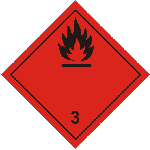 	Class 3 Brandfarlig vätska	Label 314.4 Förpackningsgrupp	ADR, IMDG, IATA II14.5 Miljöfaror: Inte tillämpligt.14.6 Speciella försiktighetsåtgärder vid användning:	Varning: Brandfarlig vätska.	Farokod (Kemler): 33	EMS nummer: F-E, S-D	Stuvningskategori A14.7 Transport I bulk enligt bilaga II i Marpol och IBS Code: Inte tillämpligt	Transport/ytterliggare information:	ADR	Begränsad kvanitet (LQ) 1L	Förväntad kvanitet (EQ) Kod: E2	Maximal nettokvantitet per innerförpackning: 30 ml	Maximal nettokvantitet per ytterförpackning: 500 ml	UN ”Model Regulation”: UN 1170 ETHANOL (ETHYL ALCOHOL, 3, II_________________________________________________________________________________________15 GÄLLANDE FÖRESKRIFTER15.1. Föreskrifter/lagstiftning om ämnet eller blandningen när det gäller säkerhet, hälsa och miljö:EG-förordningar:	Säkerhetsdatabladet överensstämmer med EG-förordning 1907/2006 (REACH), EG-förordning 1272/2008 (CLP), kommissionens förordning (EU) 2015/830, EG-förordning 689/2008 samt EG-direktiv 2008/98.  För innehållet på förpackningar EG-förordning 648/2004 om tvätt- och rengöringsmedelAuktorisering och/eller begränsningar i användning	Tillstånd:	-	Begränsningar:	-	Andra EU-förordningar: -Nationell lagstiftning:	EWC-kod enligt SFS 2911:927	Övriga lagar och regler, se Kemikalieinspektionens hemsida15.2. Kemikaliesäkerhetsbedömning:Inga uppgifter_________________________________________________________________________________________16 ÖVRIG INFORMATION16.1 Ange ändringar: 	Säkerhetsdatabladet är avstämt mot EU 1272/2008 (CLP/GHS)16.2 Förkortningar:	CSA – Chemical Safety Assessment	PBT – Persistent, bioackumulerande och giftig	CAS – Chemical Abstract Service	vPvB – Mycket beständig och mycket bioackumulerande	GHS – Global Harmonization System	LD50 – Lethal Dose 50 %	LC50 – Lethal Concentration 50 %16.3 Nyckellitteratur och datakällor:	1. http://ecb.jrc.ec.europa.eu/esis/	2. http://echa.europa.eu/	3. Säkerhetsdatablad från leverantör16.4 Klassificering och användning av klassificeringsförfaranden fär blandningar enligt CLP-förordningen	Sortering efter CLP:	Klassificering	EUH208:	Beräkningsmetod16.5 Förekommande H-märken:	H225 – Mycket brandfarlig vätska och ånga	H301 – Giftig vid förtäring	H302 – Skadligt vid förtäring	H314 – Orsakar allvarliga fråtskador på hud och ögon	H318 – Orsakar allvarliga ögonskador	H400 – Mycket giftigt för vattenlevande organismer	H410 – Mycket giftigt för vattenlevande organismer med långtidseffekter	H411 – Giftigt för vattenlevande organismer med långtidseffekter	H412 – Skadliga långtidseffekter för vattenlevande organismerP101 – Ha förpackningen eller etiketten till hands om du måste söka läkarvård	P102 – Förvaras otåtkomligt för barn	P211 – Spreja inte över öppen låga eller andra antändningskällor	P261 – Undvik inandas damm/ rök/ gaser/ dimma/ ångor/ sprej	P271 – Används endast utomhus eller i väl ventilerade utrymmenP301 + P310 – VID FÖRTÄRING: Kontakta genast GIFTINFORMATIONSCENTRALEN/ läkareP305+P351+P338 – VID KONTAKT MED ÖGONEN: Skölj försiktigt med vatten i flera minuter. Ta ur eventuella kontaktlinser om det går lätt. Fortsätt att skölja.16.6 Utbildningstips:	Inga uppgifter16.7 Ytterligare information: Informationen på detta materialsäkerhetsdatablad är en sammanställning av uppgifter från publicerade arbeten och information från våra leverantörer, och den presenteras i god tro och är så vitt vårt företag känner till riktig och korrekt. Det är användaren som bär ansvaret för förluster, skador eller omkostnader till följd av felaktig användning av denna produkt. Användaren av denna produkt är ansvarig för att följa gällande lokala, regionala och nationella lagar och föreskrifter. Detta materialsäkerhetsdatablad är sammanställt i enlighet med EG 1907/2006 och EG 1272/2008._________________________________________________________________________________________  Kemiskt namn:Konc (%)CAS-nrEG-nrReg.nr REACHIndex nrEnligt EG 1272/2008RestriktionerEthyl alcohol denaturated7664-17-5200-578-601-2119457610-43Flam. Liq. 2; H225Didecyldimethylammoniumchloride0,1257173-51-5230-525-201-211994587-15Acute Tox. 3; H301Skin Corr.. 1B; H314Aquat. Acute 1; H400Aquat. Chron. 2; H411Quaternary ammonium compounds, benzyl-C12-16-alkyldimethyl, chlorides0,09968424-85-1270-325-2acute Tox. 4; H302Skin Corr. 1; H314Aquat. Acute 1; H400Aquat. Chron. 1; H410Alkyl amido propyl betaine97862-59-4308-107-701-2119488533-30Eye Dam. 1; H318Aquat. Chron. 3; H412SubstansCAS nrGränsvärden exponeringar (GVI/KGVI)Gränsvärden exponeringar (GVI/KGVI)Biologiska gränsvärdenSubstansCAS nrppmmg/m3Biologiska gränsvärdenEthyl alcohol dentaturated64-17-510001900-VärdeMetodUtseendeVätskaInga uppgifterFärgKlar, genomskinligInga uppgifterLuktKaraktäristiskInga uppgifterLukttröskelInga uppgifterInga uppgifterpH6,5Inga uppgifterFryspunktInga uppgifterInga uppgifterKokpunkt82°C (litt. data)Inga uppgifterFlampunkt< 23°C (litt. data)Inga uppgifterDensitet (20 °C)ungefär 855 kg/m3Inga uppgifterViskositetInga uppgifterInga uppgifterViskositet (kinematisk)Inga uppgifterInga uppgifterExplosiva egenskaperInga uppgifterInga uppgifterLöslighet (kvalitativ)Inga uppgifterInga uppgifterTemperatur till fast formInga uppgifterInga uppgifterSmältpunktInga uppgifterInga uppgifterFlampunktVattenlöslig till mer än 90%Inga uppgifterAuto antändningstemperaturInga uppgifterInga uppgifterExplosiva gränserInga uppgifterInga uppgifterDelningskoefficient: n-octanol/vattenInga uppgifterInga uppgifterFörångningshastighetInga uppgifterInga uppgifterÅngdensitetInga uppgifterInga uppgifterOxiderande egenskaperInga uppgifterInga uppgifter